Julian P. Guyot
1875 – April 29, 1925

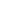 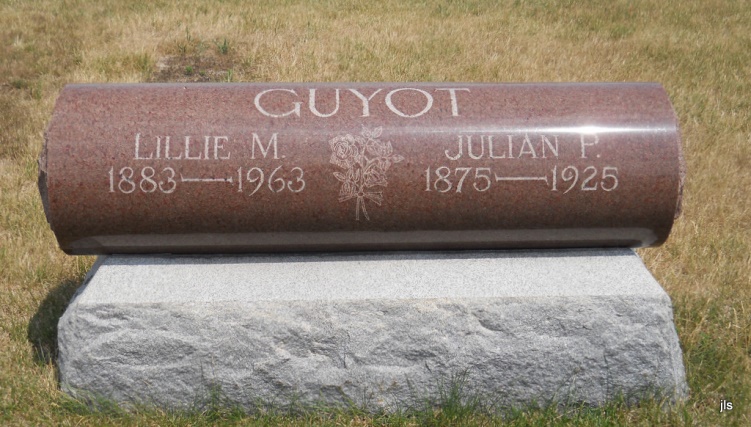 Photo by Jackie SandersAdams Public Library System (Decatur, IN) online obit abstractsPublication:  Decatur Daily Democrat; Date:  02 MAY 1925Title: Guyot, Julian Subject: Obituaries -- G -- 1920-1929Abstract:  Died: Wednesday, April 29, 1925Lived in Geneva